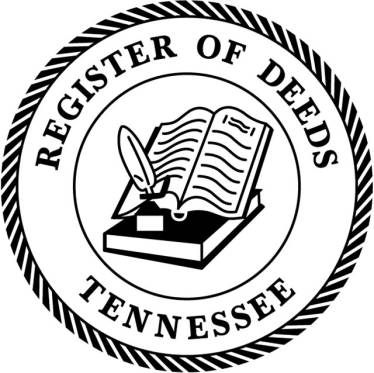 Tennessee Register of Deeds AssociationThe Tennessee Register of Deeds Association would like to inform all recorders of the following changes in Certifications in Electronic Documents. The following changes will be effective July 1, 2021. 	The text of a certification of an electronic document must be in the following form. 		I, ___________________, do hereby make oath that I am a licensed attorney and/or the custodian of the original version of the electronic document tendered for registration herewith and that this electronic document is a true and exact copy of the original document executed and authenticated according to law on ____________ (date of document)._______________________ 
         Affiant Signature_______________________                  Date State of _______________County of _______________ Sworn to and subscribed before me this ___ day of ____________, 2____._____________________ Notary's Signature MY COMMISSION EXPIRES: _____________ Notary's Seal (if on paper)The text of the certification must be NO LESS THAN ten (10) point font.The date of the document must be stated in each certification.Affiant's signature must be dated and notarized.For further information, please reference TCA 66-24-101(d)(3). 